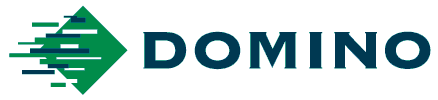 COMMUNIQUÉ DE PRESSE  30 septembre 2020Domino dévoile la presse numérique pour étiquettes N730iLa nouvelle référence du secteur de l'impression d'étiquettes jet d'encre haute performancePlus tôt dans la journée, Domino Printing Sciences a annoncé le lancement mondial de la presse numérique pour étiquettes Domino N730i dans un communiqué vidéo diffusé en direct. Il s'agit d'un tout nouveau modèle, le premier à utiliser la nouvelle plateforme jet d'encre Génération 7 de Domino. Selon Philip Easton, Directeur de la division Domino Digital Printing Solutions : « Il s'agit du nouveau produit le plus important jamais lancé depuis notre arrivée sur le marché des presses numériques pour étiquettes. Ce modèle est le fruit d'un formidable travail d'équipe, qui aura duré cinq ans, auquel ont participé nos collègues de chez Brother Industries, nos fournisseurs partenaires, notre équipe de développement et nos clients existants. Aujourd'hui, nous sommes très fiers des performances de la N730i, et nous pensons sincèrement qu'elle va devenir la nouvelle référence du secteur de l'impression d'étiquettes jet d'encre haute performance. »La N730i intègre de nombreuses fonctionnalités innovantes, notamment la tête d'impression piézo Brother BITSTARTM 1 200 dpi révolutionnaire, l'interface utilisateur graphique SunLight et les toute dernières fonctions i-Tech Intelligent Technology automatisées de Domino : i-Tech SetAlign et i-Tech CleanCap2. Louise Adcock, Global Product Manager chez Domino Digital Printing Solutions, souligne : « Près de 1 000 installations dans le monde exploitent déjà notre plateforme jet d'encre Génération 6 existante. Tout au long du développement de la N730i, nous avons vraiment écouté nos clients. Nous sommes donc convaincus que cette presse permettra aux imprimeurs d'étiquettes d'obtenir un retour maximal sur leur investissement d'impression numérique. Conformément aux commentaires des clients, nous nous sommes concentrés sur trois points clés : qualité d'impression constante à grande vitesse, facilité d'utilisation et flexibilité. »Contrairement aux autres systèmes qui compromettent la qualité d'impression ou la fiabilité pour obtenir des vitesses d'impression supérieures, la N730i est conçue pour imprimer toutes les tâches, y compris celles comportant du blanc « sérigraphique » à 70 m/min, en conservant toujours une qualité d'impression constante et irréprochable. En combinant la plus petite taille de gouttes de 2,1 pl et des tailles de gouttes nominales de 2,8 pl et 3,3 pl, la tête d'impression Brother BITSTARTM 1 200 dpi garantit une densité d'encre constante sur toute l'image, avec des contours plus nets et des dégradés plus fluides. La technologie micro-piézo polycristalline à triple couche brevetée minimise les perturbations de la course des gouttes et assure un contrôle précis des buses. On obtient ainsi un positionnement des gouttelettes d'une précision optimale.Les fonctions Intelligent Technology, ou i-Tech, exclusives de Domino sont conçues pour améliorer significativement l'efficacité, le taux d'utilisation, la fonctionnalité et la fiabilité de la presse. La fonction i-Tech SetAlign est un nouveau système automatisé qui règle la densité et aligne précisément les têtes d'impression. Résultat : une qualité d'impression uniforme et sans raccord sur toute la largeur de la laize. Domino a également amélioré les performances avec la fonction i-Tech CleanCap2, un système de recouvrement et de nettoyage automatisés des têtes d'impression qui assure un processus contrôlé réduisant les interventions manuelles des opérateurs et la gâche. Parmi les autres fonctions i-Tech, on retrouve les fonctions existantes i-Tech ActiFlow, UltraMix et WebRev. Louise poursuit : « En termes simples, nos clients bénéficient d'un avantage par rapport à leurs concurrents sur les étiquettes qu'ils peuvent produire, et ils dégagent des bénéfices en les produisant efficacement. Grâce à la qualité d'impression élevée et constante de la N730i, ils peuvent décrocher plus de contrats, tandis que la vitesse et la fiabilité élevées de notre solution leur permettent de réaliser les tâches d'impression avec plus d'efficience. »L'ancienne interface utilisateur a été entièrement repensée pour la N730i avec le développement de la nouvelle interface Domino SunLight. Cette interface utilisateur graphique flexible au look résolument moderne est entièrement intuitive et hautement configurable. Une nouvelle version plus performante du logiciel de référence ESKO Digital Front End a été adoptée. Elle offre des performances d'impression de données variables améliorées et produit des couleurs fondamentales telles que l'orange et le violet afin de réduire la consommation d'encre et de fournir une palette de couleurs étendue. La prise en charge du format de transfert de données standard JDF/JMF permet d'automatiser la configuration des tâches et le reporting. Elle permet également de simplifier l'intégration en amont aux principaux systèmes de gestion d'information.Offrant aux imprimeurs d'étiquettes une flexibilité maximale, la N730i est disponible avec des postes de flexographie en option pour appliquer un primer afin d'obtenir une qualité constante même sur les matières  les plus difficiles, et pour les couleurs d'accompagnement ou l'application de vernis, offrant ainsi davantage d'opportunités, ou pour les aplats de blanc, pour des applications manchons rétractables à moindre coût.  Ces postes flexographiques peuvent être installés dans un deuxième temps à mesure que les besoins de l'entreprise évoluent.La N730i comprend la gamme d'encres UV90 développée par Domino, qui se caractérise par une excellente résistance à la décoloration. Ces encres ont obtenu la note maximale de huit sur l'échelle Blue Wool sur certaines matières . Elles possèdent d'excellentes propriétés mécaniques, notamment en termes de résistance à l'abrasion et aux rayures. L'encre blanche UV90 est couramment utilisée par les clients comme alternative à la sérigraphie, avec un taux d'opacité allant jusqu'à 76 %. La fonction d'impression Textures by Domino permet de créer des effets tactiles en trois dimensions sur les étiquettes, pour des produits plus attractifs en rayon.Domino s'est forgé une solide réputation à l'échelle mondiale grâce à ses solutions d'impression numérique éprouvées et fiables. Mais nous sommes également réputés pour notre service client et notre assistance irréprochables. Les propriétaires de N730i bénéficieront donc d'une gamme complète de services d'assistance et d'entretien. Ces services comprennent des options de leasing interne flexibles, le Domino Digital Solutions Programme, qui propose des formations avancées pour les opérateurs, des formations commerciales, des plans d'amélioration de la productivité et des prévisionnels de coûts, ainsi que des services de conseil sur mesure. De plus, nous avons mis en place une gamme de contrats de maintenance SafeGuard basés sur un abonnement mensuel. Dans le cadre de ces contrats, les techniciens hautement qualifiés de Domino prennent en charge toutes les opérations de maintenance, les pièces de rechange et assurent une couverture complète en cas de panne. Et Philip Easton conclut : « Lorsque nous avons lancé nos presses numériques pour étiquettes N600i puis N610i, notre but était de rivaliser avec les presses flexo. Avec la N730i, nous proposons une qualité d'impression qui va devenir la nouvelle référence du secteur de l'impression jet d'encre haute performance. Et maintenant, c'est peut-être la technologie flexo qui va devoir s'améliorer pour nous rattraper ! » Pour découvrir comment la Domino N730i peut vous aider à maximiser votre temps de disponibilité, votre productivité et votre efficacité, tout en minimisant vos coûts, la gâche et en optimisant votre rentabilité, consultez le site https://go.domino-printing.com/PRFRN730iwebpageFINÀ propos de DominoDigital Printing Solutions est une division de Domino Printing Sciences. Fondée en 1978, la société a établi une réputation mondiale en matière de développement continu et de fabrication de technologies de codage, de marquage et d'impression qui répondent aux besoins des clients et établissent de nouvelles normes pour le secteur en matière de qualité et de fiabilité.  Destinés au secteur de l'imprimerie commerciale, ses services incluent des solutions d'impression jet d'encre numérique et des systèmes de contrôle conçus pour une gamme complète d'applications d'étiquetage et d'impression de données variables.Toutes les imprimantes Domino sont conçues pour répondre aux exigences de grande vitesse et de haute qualité des environnements d'imprimerie commerciale et offrent de nouvelles fonctionnalités dans de nombreux secteurs dont l'étiquetage, la publication, l'impression de sécurité, le transactionnel, l'emballage, les cartes plastiques, la billetterie, les cartes de jeux, sans oublier le publipostage et le courrier postal.Le Groupe Domino emploie plus de 2 800 personnes dans le monde entier, avec des sites de fabrication situés au Royaume-Uni, en Chine, en Allemagne, en Inde, en Suisse, en Suède et aux États-Unis, et vend ses solutions dans plus de 120 pays via un réseau international de 25 filiales et de plus de 200 distributeurs. Les usines de production de Domino sont situées en Allemagne, en Chine, aux États-Unis, en Inde, en Suède, en Suisse et au Royaume-Uni.La croissance soutenue de Domino repose sur un engagement inégalé en matière de développement de produits. La société Domino est fière d’avoir reçu six prix Queen's Awards, dont le dernier en avril 2017 récompensant l'innovation.  Le 11 juin 2015, le groupe Domino a été acquis par Brother Industries. Pour plus d'informations sur Domino, veuillez consulter www.domino-printing.comPublié par AD Communications au nom de DominoPour de plus amples renseignements, veuillez contacter :Helen Tolino		    Tom Platt	           	           Andrea McGintyDirectrice générale	    Chargé de compte senior        Responsable marketing – Digital Printing Solutions AD Communications	    AD Communications	           Domino Printing SciencesT : +44 (0) 1372 464470        T : +44 (0) 1372 464470           T : +44 (0) 1954 782551htolino@adcomms.co.uk      tplatt@adcomms.co.uk             andrea.McGinty@domino-uk.com	